SREDA, 22. 4. 2020Sredina tedna. To pomeni, da ti bo po današnjem dnevu ostala še manj kot polovica šolskega dela za ta teden. Zato, hitro na delo! Predmeti: SLJ, MAT, ŠPO, LUM, LUMSLOVENŠČINA – Goran Škobalj: Zemlja je dobila vročinoKer je danes dan Zemlje, bomo današnjo uro slovenščine posvetili našemu planetu. Preberi si pravljico Zemlja je dobila vročino.Po končanem branju vzemi (za spremembo) domači zvezek ter vanj zapiši ime in priimek avtorja ter naslov pravljice. Zdaj že veš, da ne smeš pozabiti na datum.Zapiši 3 do 5 povedi o knjigi, ki si jo prebral-a. Po želji lahko seveda tudi več.Na koncu svojega zapisa odgovori še na vprašanje in zapiši svoje razmišljanje:Kaj bi ti naredil-a, da bi se življenje na našem planetu izboljšalo?MATEMATKA – Utrjevanje učne snoviNajprej vadi poštevanko.Pripravi si zvezek in peresnico. Danes boš ponovil-a že poznano učno snov. Prepiši spodnje naloge ter jih reši.                                        VAJA                                                              22.4.2020Izračunaj.7  2 + 4  5 = _______               9  9 – 7  7 = _______4  4 + 4  4 = _______               9  8 – 10  5 = _______6  3 - 2  5 = _______               9   0 + 6  7 = _______5  6 + 8  4 = _______               2  8 – 0  7 = _______7  5 - 4  6 = _______               3  3 + 6  9 = _______Karmen je šla v trgovino. S seboj je imela 30 EUR. Kupiti mora  tri pakete moke. Vsak paket stane 2 eura. Koliko denarja ji bo ostalo? R:________________________ (zapiši v obliki številskega izraza)O:_______________________________________________________________ Dopolni.Kocka in kvader imata vsak po _____ oglišč, ____robov in ____ mejnih ploskev. Valj ima ____oglišč, _____ robov in _____ mejnih ploskev. Krogla ima ____ oglišč, ____ robov in ____ mejnih ploskev.Izračunaj.73 + 12 = ____                    79 – 63 = ______          27 + 59 = _____93 - 25 = ____                    45 + 47 = ______          100 - 72 = _____29 + ___ = 92                     74 – _____ = 45              ___ - 54 = 18ŠPORT – Priprava na športno-vzgojni karton (poligon nazaj)Najprej teci vsaj 3 minute. Potem se razgibaj, tako kot se v šoli. Tudi danes boš vadil-a za športno-vzgojni karton. Navadno imajo učenci največ težav pri poligonu nazaj. Zato je najbolje, da tej vaji posvetimo malo več časa.Postavi se na vse štiri (kot pes ali mačka). Pozoren-na bodi na to, da je tvoja teža na stopalih in RES tudi na dlaneh. Ni dovolj, da se samo s prsti dotakneš tal in jih nato vlečeš za seboj. V hoji po vseh štirih se premikaj nazaj. Poskusi se splaziti pod mizo, pod stol, na kavč in s kavča, na posteljo in s postelje. Vedno se premikaj v smeri nazaj.Vaje večkrat ponovi.LIKOVNA UMETNOST – Lepljenka- slikanje z likiPripravi si svinčnik, lepilo, škarje, ravnilo, šablono, lončke različnih premerov (lahko tudi šestilo, če ga imaš), kolaž papir (lahko ga nadomestiš z barvnim časopisnim papirjem).Na barvni papir z ravnilom  (tako boš vadil-a še risanje ravnih črt) nariši različne like (lahko so tudi večkotniki). Za risanje krogov uporabi ustrezno široke lončke in jih občrtaj). Kroge lahko rišeš tudi s šestilom. Likov ne riši prostoročno. Narišeš jih lahko tudi na bel papir in jih pred izrezovanjem natančno pobarvaš.Vse narisane like čim bolj natančno (po črti) izreži. Iz izrezanih likov poskusi na podlago sestaviti sliko. Za podlago lahko uporabiš risalni list, lahko pa tudi navaden pisarniški papir ali celo časopisni papir. Če se odločiš za časopisni papir, izberi takšnega, ki je čim manj barvno potiskan. Ko boš s postavitvijo likov zadovoljen-na, jih prilepi na podlago.Ko zaključiš z lepljenjem motiva, za katerega si se odločil-a, lahko po robu slike prilepiš še iz likov sestavljen okvir. Tako bo umetnija bolj dodelana.Za lažjo predstavo ti prilagam nekaj motivov s spleta. Ti se pa potrudi in izdelaj sliko po lastni domišljiji. Pa naj bo čim bolj zapolnjena. Saj vem, da znaš biti ustvarjalen-na.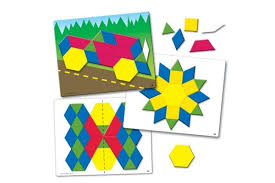 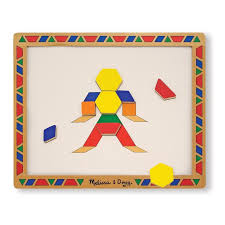 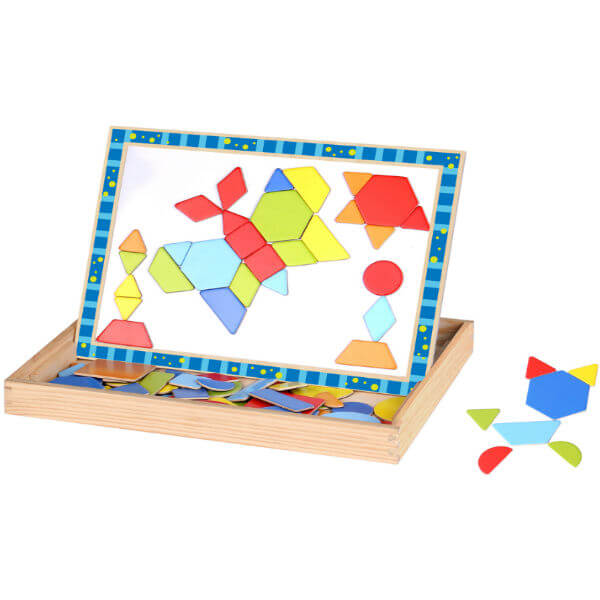 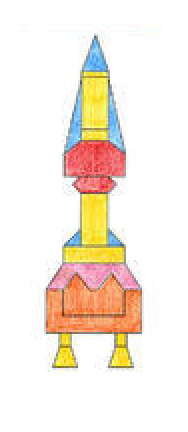 Želim ti uspešen dan in te lepo pozdravljam. Tvoja učiteljica Urška